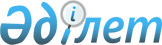 Солтүстік Қазақстан облысы Қызылжар ауданының ауылдық елді мекендерінің жер учаскелері үшін төлемақының базалық мөлшерлемелеріне түзету коэффициенттерін бекіту туралыСолтүстік Қазақстан облысы Қызылжар ауданы мәслихатының 2017 жылғы 11 тамыздағы № 17/4 шешімі. Солтүстік Қазақстан облысының Әділет департаментінде 2017 жылғы 11 қыркүйекте № 4305 болып тіркелді.
      Қазақстан Республикасының 2003 жылғы 20 маусымдағы Жер Кодексінің 11-бабының 1-тармағына, "Қазақстан Республикасындағы жергілікті мемлекеттік басқару және өзін-өзі басқару туралы" Қазақстан Республикасының 2001 жылғы 23 қаңтардағы Заңының 6-бабының 1-тармағы 13) тармақшасына сәйкес Солтүстік Қазақстан облысының Қызылжар аудандық мәслихаты ШЕШТІ:
      1. Солтүстік Қазақстан облысы Қызылжар ауданының ауылдық елді мекендерінің жер учаскелері үшін төлемақының базалық мөлшерлемелеріне түзету коэффициенттері қосымшаға сәйкес бекітілсін.
      2. Осы шешім алғашқы ресми жарияланған күнінен кейiн күнтiзбелiк он күн өткен соң қолданысқа енгiзiледi. Солтүстік Қазақстан облысы Қызылжар ауданының елді мекендерінің жер учаскелеріне базалық мөлшерлемелер төлеміне түзету коэффициенттер
      Ескерту. Қосымшаға өзгерістер енгізілді - Солтүстік Қазақстан облысы Қызылжар аудандық мәслихатының 31.03.2021 № 4/7 (алғашқы ресми жарияланған күнінен кейін күнтізбелік он күн өткен соң қолданысқа енгізіледі) шешімімен.
					© 2012. Қазақстан Республикасы Әділет министрлігінің «Қазақстан Республикасының Заңнама және құқықтық ақпарат институты» ШЖҚ РМК
				
      Солтүстік Қазақстан облысы

      Қызылжар аудандық мәслихаты

      сессиясының төрағасы

А. Шушамоин

      Солтүстік Қазақстан облысы

      Қызылжар аудандық

      мәслихатының хатшысы

А. Молдахметова
Солтүстік Қазақстан облысы Қызылжар аудандық мәслихатының 2017 жылғы 11 тамыздағы № 17/4 шешіміне қосымша
р/с№
Елді мекеннің атауы
Функционалдық аймағына қатысты коэффициент:
Функционалдық аймағына қатысты коэффициент:
Функционалдық аймағына қатысты коэффициент:
Функционалдық аймағына қатысты коэффициент:
р/с№
Елді мекеннің атауы
Тұрғын үй аймағы
Әлеуметтік аймақ
Коммерциялық аймақ
Басқа аймақ
Архангельск ауылдық округі 
1
Архангельское ауылы
1.0
1.1
1.2
1.1
2
Новокаменка ауылы
1.0
1.1
1.2
1.1
Асанов ауылдық округі
3
Асаново ауылы
1.1
1.2
1.3
1.2
4
Малое Белое ауылы
0.9
1.0
1.1
1.0
5
Михайловка ауылы
0.9
1.0
1.1
1.0
6
Плоское ауылы
0.9
1.0
1.1
1.0
7
Толмачевка ауылы
0.9
1.0
1.1
1.0
Березов ауылдық округі
8
Большая Малышка ауылы
1.0
1.2
1.3
1.2
9
Барневка ауылы
0.9
1.0
1.1
1.0
10
Гончаровка ауылы
0.9
1.0
1.1
1.0
11
Долматово ауылы
0.9
1.0
1.1
1.0
12
Ташкентка ауылы
0.9
1.0
1.1
1.0
Бугровской ауылдық округі
13
Бугровое ауылы 
1.0
1.2
1.3
1.1
14
Красноперовка ауылы
0.9
1.0
1.1
1.0
15
Алып тасталды - Солтүстік Қазақстан облысы Қызылжар аудандық мәслихатының 31.03.2021 № 4/7 (алғашқы ресми жарияланған күнінен кейін күнтізбелік он күн өткен соң қолданысқа енгізіледі) шешімімен.
Алып тасталды - Солтүстік Қазақстан облысы Қызылжар аудандық мәслихатының 31.03.2021 № 4/7 (алғашқы ресми жарияланған күнінен кейін күнтізбелік он күн өткен соң қолданысқа енгізіледі) шешімімен.
Алып тасталды - Солтүстік Қазақстан облысы Қызылжар аудандық мәслихатының 31.03.2021 № 4/7 (алғашқы ресми жарияланған күнінен кейін күнтізбелік он күн өткен соң қолданысқа енгізіледі) шешімімен.
Алып тасталды - Солтүстік Қазақстан облысы Қызылжар аудандық мәслихатының 31.03.2021 № 4/7 (алғашқы ресми жарияланған күнінен кейін күнтізбелік он күн өткен соң қолданысқа енгізіледі) шешімімен.
Алып тасталды - Солтүстік Қазақстан облысы Қызылжар аудандық мәслихатының 31.03.2021 № 4/7 (алғашқы ресми жарияланған күнінен кейін күнтізбелік он күн өткен соң қолданысқа енгізіледі) шешімімен.
16
Новогеоргиевка ауылы
0.9
1.0
1.1
1.0
17
Сосновка ауылы
0.9
1.0
1.1
1.0
Вагулин ауылдық округі
18
Вагулино ауылы 
1.0
1.2
1.3
1.2
19
Желяково ауылы
1.0
1.1
1.2
1.1
20
Красноярка ауылы
1.0
1.1
1.2
1.1
21
Красный Яр ауылы
0.9
1.0
1.1
1.0
22
Кустовое ауылы
1.0
1.1
1.2
1.1
Виноградов ауылдық округі
23
Виноградовка ауылы
1.0
1.1
1.2
1.1
24
Исаковка ауылы
0.9
1.0
1.1
1.0
25
Сумное ауылы
0.9
1.0
1.1
1.0
Куйбышев ауылдық округі
26
Боголюбово ауылы
1.1
1.2
1.3
1.2
27
Вознесенка ауылы
1.0
1.1
1.2
1.1
28
Надежка ауылы
0.9
1.0
1.1
1.0
Қызылжар ауылдық округі
29
Байтерек ауылы
1.1
1.2
1.3
1.2
30
Қарлыға ауылы
1.0
1.1
1.2
1.1
31
Подгорное ауылы
1.0
1.1
1.2
1.1
32
Приишимка ауылы
1.0
1.1
1.2
1.1
33
Трудовая Нива ауылы
0.9
1.0
1.1
1.0
34
Чапаево ауылы
1.0
1.1
1.2
1.1
Лесной ауылдық округі
35
Пресновка ауылы
1.0
1.2
1.3
1.2
36
Глубокое ауылы
0.9
1.0
1.1
1.0
Налобин ауылдық округі
37
Налобино ауылы
1.0
1.2
1.3
1.2
38
Гайдуково ауылы
0.9
1.0
1.1
1.0
39
Дубровное ауылы
0.9
1.0
1.1
1.0
40
Алып  тасталды - Солтүстік Қазақстан облысы Қызылжар аудандық мәслихатының  31.03.2021 № 4/7 (алғашқы ресми жарияланған күнінен кейін күнтізбелік он күн  өткен соң қолданысқа енгізіледі) шешімімен.
Алып  тасталды - Солтүстік Қазақстан облысы Қызылжар аудандық мәслихатының  31.03.2021 № 4/7 (алғашқы ресми жарияланған күнінен кейін күнтізбелік он күн  өткен соң қолданысқа енгізіледі) шешімімен.
Алып  тасталды - Солтүстік Қазақстан облысы Қызылжар аудандық мәслихатының  31.03.2021 № 4/7 (алғашқы ресми жарияланған күнінен кейін күнтізбелік он күн  өткен соң қолданысқа енгізіледі) шешімімен.
Алып  тасталды - Солтүстік Қазақстан облысы Қызылжар аудандық мәслихатының  31.03.2021 № 4/7 (алғашқы ресми жарияланған күнінен кейін күнтізбелік он күн  өткен соң қолданысқа енгізіледі) шешімімен.
Алып  тасталды - Солтүстік Қазақстан облысы Қызылжар аудандық мәслихатының  31.03.2021 № 4/7 (алғашқы ресми жарияланған күнінен кейін күнтізбелік он күн  өткен соң қолданысқа енгізіледі) шешімімен.
41
Николаевка ауылы
0.9
1.0
1.1
1.0
Новоникольск ауылдық округі
42
Новоникольское ауылы
1.1
1.2
1.4
1.2
43
Новоалександровка ауылы
1.0
1.1
1.2
1.1
44
Трудовое ауылы
1.0
1.1
1.2
1.1
Петерфельд ауылдық округі
45
Петерфельд ауылы
1.1
1.2
1.3
1.2
46
Боровское ауылы
0.9
1.0
1.1
1.0
47
Затон ауылы
0.9
1.0
1.1
1.0
48
Измайловка ауылы
0.9
1.0
1.1
1.0
49
Кондратовка ауылы
1.0
1.1
1.2
1.1
50
Кривоозерка ауылы
0.9
1.0
1.1
1.0
Прибрежный ауылдық округі
51
Прибрежное ауылы
1.1
1.2
1.3
1.2
52
Тепличное ауылы
0.9
1.0
1.1
1.0
53
Шаховское ауылы
0.1
1.1
1.2
1.1
Рассвет ауылдық округі
54
Рассвет ауылы
1.1
1.2
1.3
1.2
55
Водопроводное ауылы
1.0
1.1
1.2
1.1
56
Красная Горка ауылы
1.0
1.1
1.2
1.1
57
Семиполатное ауылы
1.0
1.1
1.2
1.1
Рощин ауылдық округі
58
Пеньково ауылы
1.1
1.2
1.3
1.2
69
Белое ауылы
1.0
1.1
1.2
1.1
60
Березовка ауылы
0.9
1.0
1.1
1.0
Светлопольск ауылдық округі
61
Знаменское ауылы
1.0
1.2
1.3
1.2
62
Байсал ауылы
0.9
1.0
1.1
1.0
63
Алып тасталды - Солтүстік Қазақстан облысы Қызылжар аудандық мәслихатының 31.03.2021 № 4/7 (алғашқы ресми жарияланған күнінен кейін күнтізбелік он күн өткен соң қолданысқа енгізіледі) шешімімен.
Алып тасталды - Солтүстік Қазақстан облысы Қызылжар аудандық мәслихатының 31.03.2021 № 4/7 (алғашқы ресми жарияланған күнінен кейін күнтізбелік он күн өткен соң қолданысқа енгізіледі) шешімімен.
Алып тасталды - Солтүстік Қазақстан облысы Қызылжар аудандық мәслихатының 31.03.2021 № 4/7 (алғашқы ресми жарияланған күнінен кейін күнтізбелік он күн өткен соң қолданысқа енгізіледі) шешімімен.
Алып тасталды - Солтүстік Қазақстан облысы Қызылжар аудандық мәслихатының 31.03.2021 № 4/7 (алғашқы ресми жарияланған күнінен кейін күнтізбелік он күн өткен соң қолданысқа енгізіледі) шешімімен.
Алып тасталды - Солтүстік Қазақстан облысы Қызылжар аудандық мәслихатының 31.03.2021 № 4/7 (алғашқы ресми жарияланған күнінен кейін күнтізбелік он күн өткен соң қолданысқа енгізіледі) шешімімен.
64
Метлишино ауылы
0.9
1.0
1.1
1.0
65
Новоникольское ауылы
0.9
1.0
1.1
1.0
Соколов ауылдық округі
66
Соколовка ауылы
1.1
1.3
1.4
1.3
Якорь ауылдық округі
67
Якорь ауылы
1.1
1.2
1.3
1.2
68
Вишневка ауылы
0.9
1.0
1.1
1.0
69
Вознесенка ауылы
0.9
1.0
1.1
1.0
70
Ольшанка ауылы
0.9
1.0
1.1
1.0